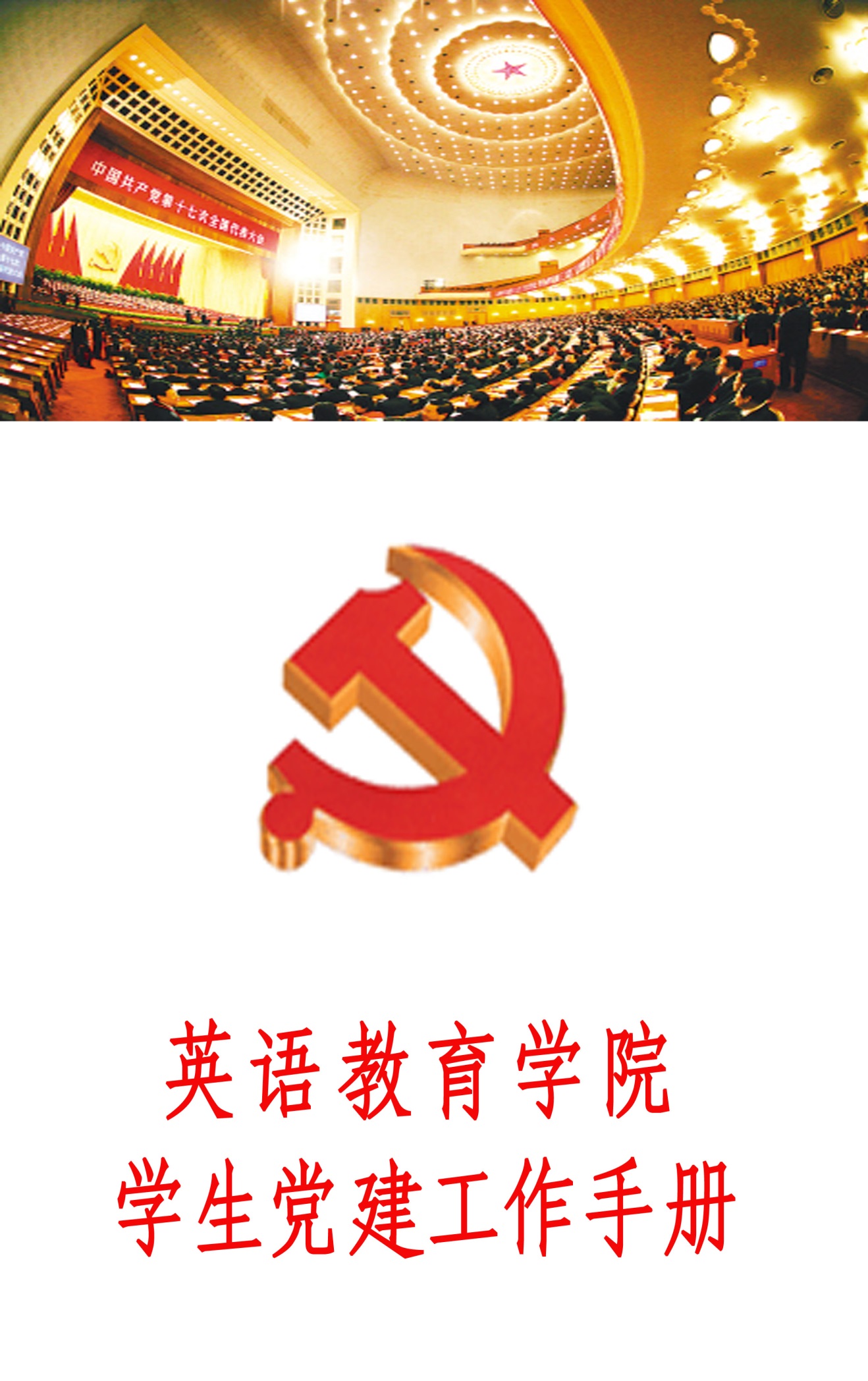 一、支部制度建设（一） 学生党支部工作制度1. “三会”制度。党支部要严格执行民主集中制，健全支部大会、支部委员会、党小组会制度。支部大会每个月至少要召开1—2次，因工作需要可延时召开。2. 学习教育制度。一个月至少要组织党员学习一次，对党员进行教育，教育党员坚定共产主义信念，坚持党的宗旨，遵守党的纪律，努力做合格的党员。3. 生活会制度。每年要召开一次党员、支委会的民主生活会。民主生活会必须按时召开，严格考勤。4. 思想政治工作。党支部要根据党委的思想政治工作意见，制定支部的思想政治工作计划，联系学生的思想实际，做好思想工作。党支部要对党员和群众的思想情况进行分析研究，并采取相应的工作措施。5. 联系群众制度。要通过各种形式和途经密切联系群众，听取团委、学生会等组织和师生的意见，了解群众的意见和要求，关心群众生活，接受群众的监督，调动群众的积极性。6. 民主评议制度。要定期开展党员民主评议，民主评议一般要经过学习提高、自我评价、群众评议、组织考察、表彰和处理等阶段。民主评议结果要报上一级党组织。要配合上级党组织做好干部考核工作。7. 请示汇报制度。党支部要独立负责地做好自己职权范围内的工作。如遇重大问题或超越职权范围的问题，必须请示上级党组织。党支部一般每学期要向学院党委汇报一次工作，如遇特殊情况，应及时汇报。党员要定期向党支部汇报思想、工作和学习情况。8. 党支部要结合实际情况，建立健全保密制度、保卫制度，入党积极分子培养教育制度等。9. 支部要不断改善工作作风和改进工作方法。支委会要实行集体领导与个人分工负责相结合的制度，坚持从群众中来，到群众中去，实事求是，一切从实际出发的工作原则，充分发挥支委会的作用。建立一支骨干队伍，依靠党员、依靠群众开展工作。工作要全面安排，抓住重点，善于运用典型推动一般。要正确运用舆论，充分发扬民主，广泛听取不同意见。要严格执行规章制度，按工作程序办事。解决思想认识问题，要采用民主的方法、讨论的方法，摆事实，讲道理，以理服人。要认真研究支部工作中的新情况，解决新问题，不断总结，提高支部工作水平和自我解决问题的能力。（二） 党支部工作职责1. 宣传执行党的方针、政策和上级党组织的决议，团结师生，保证教学、科研等各项任务的完成。2. 加强对党员的教育、管理和监督，定期召开组织生活会，开展批评与自我批评，向党员布置群众工作和其他工作任务，并检查执行情况。（1） 要根据校党委、学院党委关于党员教育的安排意见，结合本学院实际，制定党员教育计划，对党员进行马列主义、毛泽东思想、邓小平理论和江泽民“三个代表”重要思想以及党的基本路线、党的基本知识和党风党纪的教育，特别要组织好邓小平理论、江泽民“三个代表”重要思想和党章的学习活动，不断增强党性，坚定共产主义信念，使党员在学习及各项工作中自觉发挥先锋模范带头作用。要做好民主评议党员工作，积极开展“创先争优”活动，评选优秀党员，宣传党员中的模范事迹，对党员进行考核鉴定；（2） 要严格组织生活。组织生活主要是指党员参加支部大会和党小组会以及党员领导干部召开的民主生活会。无论是普通党员还是党的各级领导干部都要参加组织生活，要认真学习，汇报思想、工作等状况，认真进行批评与自我批评。3. 培养教育入党积极分子，做好发展党员工作。制定年度培养、教育、发展计划，严格考察入党积极分子的入党动机、政治觉悟、思想品德及在重大政治斗争中的表现。发展对象必须经过一年以上的培养教育，入党前必须参加学校党校的培训，发展学生入党前还必须进行入党公示。学生入党积极分子的培养教育要从低年级抓起。按照“坚持标准、保证质量、改善结构、慎重发展”的方针，广泛征求群众意见，坚持成熟一个，发展一个的原则，严格发展手续。同时，及时做好预备党员的教育、考察和转正工作，对预备党员每半年进行一次评议和鉴定。4. 要经常听取党员和群众的意见及建议，了解、分析师生的思想情况，有针对性地做好思想政治工作；关心和尊重群众，做群众的知心朋友，维护群众的正当权益，会同行政组织，用适当的方式、方法纠正群众中的错误和不良风气，妥善处理群众中出现的矛盾；教育党员和群众同错误倾向和坏人坏事作斗争。（三） 支委会成员的职责1. 党支部书记主要职责（1） 主持党支部的全面工作，负责制定支部工作计划，安排支部工作，召开支部大会和支部委员会会议，将党支部工作的重要问题及时提交支部委员会或支部大会讨论决定；（2） 负责贯彻执行党的路线、方针、政策和上级党组织的指示、决议及支部大会、支委会的决议、决定，检查支部工作计划、决议执行情况，向支部大会和上级党组织报告工作；（3） 重点抓好党支部的思想建设、组织建设、作风建设，提高支部的战斗力；（4） 经常了解掌握党员的思想、工作和学习情况及群众的思想状况，发动支部委员会成员和全体党员，做好思想政治工作；（5） 与支委会和其他学生组织保持密切的关系，相互配合，协调学院内部党，团负责人的相互关系，共同做好工作，充分调动各方面的积极性；（6） 抓好支委会自身建设，组织支委会成员的学习，按时召开支委民主生活会，充分发挥支委会的集体领导作用。2. 组织委员的主要职责（1） 了解和掌握支部的组织状况，按计划组织支部或检查督促党小组过好组织生活。按党章和上级有关选举工作的规定，协助党支部书记积极做好党支部的改选工作；（2） 了解和掌握党员的思想、学习、工作等情况，协助宣传委员、纪检委员对党员进行思想教育和纪律教育，搜集、整理优秀党员的模范事迹，组织评选优秀党员；（3） 根据支部实际情况，提出民主评议党员工作的意见及安排，具体组织民主评议党员工作；（4） 了解入党积极分子的状况，负责对入党积极分子的培养、教育和考察，拟定切实可行的发展工作计划，严格按照发展党员工作细则，办理吸收新党员、预备党员考察和转正的手续；（5） 做好党员管理工作，接转党员组织关系，收缴党费，定期向党员公布党费收缴情况，搞好年度党员统计工作。3. 宣传委员的主要职责（1） 了解掌握党内外思想动态，提出宣传教育工作的意见，根据支委会决定，开展多种形式的宣传教育活动，做好思想工作；（2） 围绕党的中心工作，拟定党员教育计划，对群众进行政治、理论、形势任务教育，经支委会讨论通过后，主持实施；（3） 配合学院基层党委和学院领导进行校风、校纪，学风教育，鼓励他们努力学习，奋发向上，提出奖励和表扬的建议；（4） 支持学院党委、团委、学生会等组织，开展群众性文化娱乐体育活动；（5） 组织向院内外宣传媒体的投稿工作。4. 纪检委员的主要职责（1） 负责党风党纪工作，根据支部的安排，对党员进行党风和党纪教育；（2） 检察并了解党员贯彻执行党章、准则、条例，贯彻执行党的路线、方针，政策及上级决议和遵守党纪的情况。对违纪党员及时提出处理意见，并具体办理相关手续，积极帮助教育受处分党员；（3） 保障党员民主权利，接受并处理党内外群众对违纪现象的检举、控告和申诉；（4） 经常向支委会和上级纪检部门汇报和反映本支部的党风、党纪情况。（四） 学生党支部组织生活制度1. 学生党支部一般每两个星期至少召开一次组织生活。活动要有记录，学习交流要整理出学习纲要。2. 组织生活的内容（1） 党员教育1） 党员在组织发展中的职责：主动承担培养入党申请人、入党积极分子的任务；主动宣传党的基本知识以及党的方针政策和相关理论；2） 党员的组织纪律性：带头严格遵守学校各项规章制度；积极参加支部会议，不得随意缺席；3） 党员在同学当中思想品德具有先进性，在各项活动中要充分发挥先锋模范带头作用；4）党员的政治理论的学习：一旦有任何新理论出台，就必须认真学习，增加自己的知识；（2） 开学初一次支部民主生活会，讨论和制定本学期工作计划或要点；（3） 期末一次支部大会，由支委进行工作总结本学期的工作计划完成情况；（4） 根据党委要求，对党员进行民主评议，评选优秀党员和优秀党支部；（5） 主题实践、学习活动；（6） 支部联合举办专题讲座、报告会、演讲比赛、讨论会、知识竞赛、征文比赛等。会议制度党支部会议制度为严格管理制度，提高会议效率，增强学生党员队伍的凝聚力，充分发挥学生党员在全院学生中的先锋模范作用，特制定本制度：（1） 会议原则：支部党员大会要充分发扬民主，围绕会议中心议题，每位与会党员要认真讨论，畅所欲言，最后按照少数服从多数原则做出决议；（2） 会议时间：支委会提前发通知给全部支部成员；（3） 会议地点：支委会需在会前及时通知全部支部成员；（4） 参会人员：学生党支部全体成员，开会时间其他人员未经批准禁止入内；（5） 会议准备：与会人员在会前要充分做好会议准备工作，包括会议需要的有关材料及发言提纲等；（6） 会议请假：党员如因特殊情况确需请假者，需凭书面请假条（统一用16开纸，格式参照附件一）到支部书记处办理请假手续，经批准方可生效。紧急请假需在会议前一个小时向会议组织方请假，并在会后补请假条，否则一律按照缺席会议处理；（7） 会议考勤：每次会议由会议记录人负责考勤。无故迟到与缺席者一律通报批评， 并上交一份检讨说 明，并在会后24小时内上交，未能及时上交的需要在支部会议上作自我检讨说明，其他参照并按党内有关规定处理；（8） 会议主持：支部会议由支委成员主持；各位党员经请示后召开的临时会议由会议主要负责人主持；（9） 会议纪律：开会期间，与会人员发言要简明扼要；认真听取其他同志的发言，开会时禁止交头接耳、打断别人发言、接电话、看书、随意走动等不良现象；（10） 会议记录：对每次会议内容支委会以及各位党员要做好详细的记录；（11） 会议保密：各位党员要严守党的机密，凡因泄漏会议内容而使学生支部工作被动或影响团结者，将严肃处理。2. 支委会会议党支部定期召开支部委员会，由支部书记或支部委员主持，会议内容如下：（1） 研究贯彻执行上级党组织的指示、决定和支部党员大会的决议；（2） 做好本支部思想政治工作，开展精神文明建设，根据上级精神，结合支部实际，做出决议或决定；（3） 确定各支部入党积极分子，讨论党员发展和预备党员的转正问题；（4） 拟订支部各项规章制度，做好党员考核工作；（5） 支部委员会有权审议监督书记工作。（六） 学生党员党费缴纳制度1. 党费的缴纳党员必须按时缴纳党费，学生党员党费起点为每人每月0.2元，每月缴交党费的数额可由党员自己决定，由党支部组织委员收齐后应按要求填写好《缴纳党费登记表》，并在指定日期前连同所有党费交到学校党委组织部。（注意：党建小组只收学生党员的党费，一般为6月和12月收齐，上缴给院系楼办公室曾颖文老师。针对新发展的党员要查看新发展党员时间进行补交。）《缴纳党费登记表》填写具体要求（1） 必须用黑色笔填写。所写内容必须真实规范，不得有误，特别注意姓名，要谨慎审核，防止出现错别字；（2） 登记表的开头填写“某某党”支部,“xx－xx”月份。例如：“中共英语教育学院学生第二党支部10－12月份缴纳党费登记表”；（3） 请在表格中的“金额”处填写月基本上交数；“备注”处一般写上总额，如有补交也写明补交几月份的党费；（4） “合计”处必须用大写数字填写，例如：党费总计3.60元，则在“合计”处应填写“佰 ¥ 拾 叁 元 陆 角 零 分”，注意不要漏掉“¥”和“零”；（5） “现有党员人数：人”、“本月未缴党费的：人”、“本月缴：人”、“共收费：元”，此四项均以阿拉伯数字填写即可；（6） “补缴：人”处，若无此情况，请填写“/”；（7） “缴款人：”处请填写支部书记的名字（若支部书记为辅导员老师，则请填写组织委员的名字）。二、 发展学生党员工作细则（一）党员发展流程图1. 入党积极分子的确定和培养教育入党申请人（年满18周岁）递交入党申请书↓党组织派人谈话，了解入党申请人的基本情况（入党申请后1个月内）↓团支部推优↓党支部开会讨论，确定入党积极分子（入党申请后3个月内）↓党组织指定一至两名正式党员作为入党积极分子的培养联系人↓入党积极分子参加党校培训和考察↓入党积极分子接受一年以上的培养教育，党支部每半年对其进行考察2.发展对象阶段听取党小组、培养联系人、党员和群众意见，结合《英语教育学院学生党支部党员发展推优方案（试行）》，支部大会开会讨论并确定党员发展对象↓两名正式党员作为发展对象的入党介绍人↓党组织对发展对象进行政治审查，形成结论性材料↓对发展对象进行短期集中培训（不少于3天或24个学时）3.预备党员接收阶段党支部对发展对象的条件、培养教育情况等进行严格审查↓向审查合格的发展对象发放《中国共产党入党志愿书》↓召开接收预备党员的支部大会↓上级党组织派专人对发展对象进行入党谈话↓学院党委审批（3个月内）4.预备党员教育、考察和转正阶段将预备党员编入党支部和党小组，对预备党员继续进行教育和考察↓预备党员进行入党宣誓↓对预备党员进行1年的教育和考察↓预备党员转正↓学院党委审批党支部上报的预备党员转正的决议（3个月内）↓党支部书记在党员大会上宣布审批结果↓党支部做好相关材料归纳（二） 英语教育学院学生党员发展对象推优方案（试行）总则第一条 为了进一步规范英语教育学院学生党支部（以下简称学生党支部）党员发展对象的工作 ，推举出符合要求、品学兼优的学生加入中国共产党行列，调动广大学生认识党、紧跟党、忠于党的积极性，使英语教育学院党员发展工作标准化、规范化，特制订英语教育学院学生党支部党员发展推优方案。第二条 本方案根据《英语教育学院学生党建工作手册》制定并实施。推优评分结果将作为英语教育学院学生党员发展对象评定的重要依据。 第三条 本方案适用对象为广东外语外贸大学英语教育学院全体本科生。第二章 推优程序及办法第一条 学生党员发展对象推优应本着公开、公平、公正以及实事求是的原则，综合考虑民主投票、参与党建活动、党校考核成绩及学院综合测评成绩等方面，推选出高素质的党员发展对象。第二条 学生党员发展对象推优包括五项考察内容：民主投票、参与党建活动、党校考核成绩、学院综合测评和附加分，各项内容占总推优评分的比例分别为50%、20%、20%和10%，附加分另算。即计总推优评分为F、民主投票得分为F1、参与党建活动得分为F2、党校考核得分为F3、学院综合测评得分为F4、附加分为F5，则总的计算公式为：F=F1*50%+F2*20%+F3*20%+F4*10%+F5。第三章 推优评分细则（一） 参与党建活动加分1. 参与党建时事知识竞赛；2. 出席《开讲啦》；3. 出席毕业生党员经验交流会；4. 参加南越王博物馆志愿者活动（每次服务均有一次加分）。凡参与党建举办的活动，均可按照所参加活动次数占该年度活动总次数的比例计入参与党建活动加分。参与党建活动得分占推优总评分的20%，即参与党建活动得分=（参加活动次数/年度活动总次数）*100*20%。注：年度活动总次数包括学院党建每年举办的活动以及南越王志愿者活动，年总次数约8次。我院学生参加党建各类比赛及活动均要求签到，以作为党员发展对象评选的书面依据材料。（二）附加分1. 优秀入党积极分子                                  1分2. 党建时事知识竞赛获奖者                            1分3. 南越王博物馆志愿者服务队队长或副队长              1分  注：附加分项目直接纳入评选分数，不以百分数折算。第四章 附 则第一条 本方案自颁布之日起实施。第二条 本方案的最终解释权归英语教育学院所有。（三） 英语教育学院学生发展党员工作实施细则总则第一条　为了推进我校党的建设，进一步规范发展党员工作，保证新党员的质量，保持党的先进性和纯洁性，根据《中国共产党章程》《中国共产党发展党员工作细则》和党内有关规定，结合我校实际，制定本实施细则。第二条  学校各级党组织应当把吸收具有马克思主义信仰、共产主义觉悟和中国特色社会主义信念，自觉践行社会主义核心价值观，具有模范带头作用的先进分子入党，作为一项经常性重要工作。坚持注重在教学、科研、管理服务第一线的优秀教职工和优秀大学生中培养入党积极分子和发展党员。第三条　发展党员工作应当贯彻党的基本理论、基本路线、基本纲领、基本经验、基本要求，按照控制总量、优化结构、提高质量、发挥作用的总要求，坚持党章规定的党员标准，始终把政治标准放在首位；坚持慎重发展、均衡发展，有领导、有计划地进行；坚持入党自愿原则和个别吸收原则，成熟一个，发展一个。禁止突击发展，反对“关门主义”。 入党积极分子的确定和培养教育第四条  学校各级党组织应当通过宣传党的政治主张和深入细致的思想政治工作，提高党外群众对党的认识，不断扩大入党积极分子队伍。第五条　年满十八岁的本校中国教职工和学生的先进分子，承认党的纲领和章程，愿意参加党的一个组织并在其中积极工作、执行党的决议和按期交纳党费的，可以申请加入中国共产党。第六条　入党申请人应当向工作、学习所在单位的党组织提出入党书面申请。入党申请书的主要内容应包括：本人对党的认识、入党动机、个人历史、家庭主要成员和主要社会关系等情况，自己的决心和今后的努力方向等。第七条  党组织收到入党申请书后，应当在一个月内派人同入党申请人谈话，了解入党动机、思想及工作学习状态等，并及时向党组织汇报。第八条　在入党申请人中确定入党积极分子，应当采取党员推荐、群团组织推优等方式产生人选，由支部委员会（不设支部委员会的由支部大会，下同）研究决定，填写《确定入党积极分子备案表》报上级党委备案，并及时进行公示，公示时间一般为4-7天。确定入党积极分子后，要及时填写《中国共产党入党培养登记表》并建立入党积极分子个人档案。第九条  党组织应当指定一至两名正式党员作为入党积极分子的培养联系人。培养联系人的主要任务是：（一）向入党积极分子介绍党的基本知识；（二）了解入党积极分子的政治觉悟、道德品质、现实表现和家庭情况等，做好培养教育工作，引导入党积极分子端正入党动机；（三）及时向党支部汇报入党积极分子情况；（四）向党支部提出能否将入党积极分子列为发展对象的意见。第十条  党组织应当采取吸收入党积极分子听党课、参加党内有关活动，给他们分配一定的社会工作以及集中培训等方法，对入党积极分子进行马克思列宁主义、毛泽东思想和中国特色社会主义理论体系教育，党的路线、方针、政策和党的基本知识教育，党的历史和优良传统、作风教育以及社会主义核心价值观教育，使他们懂得党的性质、纲领、宗旨、组织原则和纪律，懂得党员的义务和权利，帮助他们端正入党动机，确立为共产主义事业奋斗终身的信念。第十一条  入党积极分子每季度至少要向党支部递交一份书面思想汇报。党支部每半年对入党积极分子的入党动机、政治立场、思想觉悟、学习工作表现等情况进行一次考察并将考察意见填入《中国共产党入党培养登记表》。基层党委每年对入党积极分子队伍状况作一次分析，针对存在的问题，采取改进措施。第十二条  入党积极分子工作、学习单位发生变动，应当及时报告原单位党组织。原单位党组织应当及时将培养教育等有关材料转交现单位党组织。现单位党组织应当对有关材料进行认真审查，并接续做好培养教育工作。培养教育时间可连续计算。发展对象的确定和考察第十三条　对经过一年以上培养教育和考察、基本具备党员条件的入党积极分子，在听取党小组、培养联系人、党员和群众意见的基础上，经支部委员会讨论同意，填写《确定发展对象备案表》报上级党委备案，并及时进行公示，公示时间一般为4-7天。第十四条  确定发展对象，要广泛征求党员和群众意见，召开座谈会，做好会议记录。要坚持将政治标准放在首位，着重考察发展对象是否具有坚定的理想信念和良好的道德品行，是否自觉为党的事业而努力奋斗。发展对象为教职工的，应能紧紧围绕教书育人、科学研究、管理服务等业务，创造性地开展工作，有良好的政治觉悟和高尚的道德情操，发挥模范带头作用。发展对象为学生的,应把思想觉悟、理论水平、学习态度、工作表现、群众基础、组织纪律、生活作风等综合表现作为组织考察的重要内容,学业成绩应在中等以上。学习成绩有不及格者，一年之内一般不能发展入党。第十五条　发展对象应当有两名正式党员作入党介绍人。入党介绍人一般由培养联系人担任，也可由党组织指定。受留党察看处分、尚未恢复党员权利的党员，不能作入党介绍人。第十六条　 入党介绍人的主要任务是：（一）向发展对象解释党的纲领、章程，说明党员的条件、义务和权利；（二）认真了解发展对象的入党动机、政治觉悟、道德品质、工作经历、现实表现等情况，如实向党组织汇报；（三）指导发展对象写好自传和填写《中国共产党入党志愿书》，并认真填写自己的意见；（四）向支部大会负责地介绍发展对象的情况；（五）发展对象批准为预备党员后，继续对其进行教育帮助。第十七条　党组织必须对发展对象进行政治审查。政治审查的主要内容是：对党的理论和路线、方针、政策的态度；政治历史和在重大政治斗争中的表现；遵纪守法和遵守社会公德情况；直系亲属和与本人关系密切的主要社会关系的政治情况。政治审查的基本方法是：同本人谈话、查阅有关档案资料、找有关单位和人员了解情况以及必要时的函调或外调。在听取本人介绍和查阅有关材料后，情况清楚的可不函调或外调。对流动人员中的发展对象进行政治审查时，还应当征求其户籍所在地和居住地基层党组织的意见。政治审查必须严肃认真、实事求是，注重本人的一贯表现。审查情况应当形成结论性材料。凡是未经政治审查或政治审查不合格的，不能发展入党。受学校警告以上处分的，一年之内不能发展入党。第十八条  发展对象必须参加短期集中培训，主要学习党章和《关于党内政治生活的若干准则》等文件，培训时间一般不少于三天（或不少于二十四个学时）。未经培训的，除个别特殊情况外，不能发展入党。 预备党员的接收第十九条　 接收预备党员应当严格按照党章规定的程序办理。第二十条  支部委员会应当对发展对象进行严格审查，经集体讨论认为合格后，将《中国共产党入党培养登记表》等相关材料报具有审批权限的基层党委预审。预审合格后，凭《领取志愿书登记表》到党委组织部领取《中国共产党入党志愿书》，发放给发展对象并指导其规范填写。预审的相关材料包括：（1）中国共产党入党培养登记表；（2）入党申请书；（3）思想汇报；（4）自传；（5）政审材料；（6）征求党员和群众意见原始记录；（7）发展对象为团员的团组织推优意见；（8）入党积极分子、发展对象培训证书复印件；（9）其他需要预审的材料。入党材料不全或入党材料不符合要求的，不能发展入党。基层党委对发展对象的条件、培养教育情况等进行审查，根据需要听取执纪执法等相关部门的意见。审查结果填入《中国共产党入党培养登记表》并通知党支部。发展对象未来三个月内将离开工作、学习单位的，一般不办理接收预备党员的手续。第二十一条　经基层党委预审合格的发展对象，由支部委员会提交支部大会讨论。召开讨论接收预备党员的支部大会，有表决权的到会人数必须超过应到会有表决权人数的半数。发展对象及其入党介绍人应参加大会，如发展对象因故不能到会的，不能讨论其入党事宜。第二十二条　支部大会讨论接收预备党员的主要程序是：（一）主持人报告应出席和实际出席会议的党员人数，主持人由支部书记或组织委员担任；（二）发展对象宣读《中国共产党入党志愿书》，汇报对党的认识、入党动机、本人履历、家庭和主要社会关系情况，以及需向党组织说明的问题；（三）入党介绍人介绍发展对象有关情况，并对其能否入党表明意见；（四）支部委员会报告对发展对象的审查情况；（五）与会党员对发展对象能否入党进行充分讨论；（六）发展对象就党员提问进行答辩并表态；（七）采取无记名投票方式由正式党员进行表决。赞成人数超过应到会有表决权的正式党员的半数，才能通过接收预备党员的决议。因故不能到会的有表决权的正式党员，在支部大会召开前正式向党支部提出书面意见的，应当统计在票数内。支部大会讨论两个以上的发展对象入党时，必须逐个讨论和表决。第二十三条  党支部应当及时将支部大会决议写入《中国共产党入党志愿书》，连同预审材料一并报所在基层党委审批。支部大会决议主要包括：发展对象的主要表现；应到会和实际到会有表决权的党员人数；表决结果；通过决议的日期；支部书记签名。第二十四条  基层党委审批前，应当指派专人同发展对象谈话，作进一步的了解，并帮助发展对象提高对党的认识。发展对象为学生的，由基层党委（党总支部、直属党支部）委员或组织员进行谈话；发展对象为教职工的，由基层党委（党总支部、直属党支部）书记进行谈话。谈话人同发展对象谈话要有针对性地单独进行，不得同时与几个发展对象谈话。谈话要认真审阅有关材料，详细了解发展对象的入党动机，思想、学习、工作、生活情况，对党的基本知识掌握程度，对时事政治的了解，对自身优缺点的评价以及今后努力方向等，有针对性地进行教育帮助并提出要求和希望。谈话后应将谈话情况和自己对发展对象能否入党的意见，如实填写在《中国共产党入党志愿书》上，并向所在基层党委（党总支部、直属党支部）汇报。第二十五条  基层党委审批预备党员，必须集体讨论和表决。基层党委主要审议发展对象是否具备党员条件、入党手续是否完备。发展对象符合党员条件、入党手续完备的批准其为预备党员。基层党委审批意见写入《中国共产党入党志愿书》，注明预备期的起止时间(从党支部通过决议之日算起)，并填写《接收预备党员备案表》报党委组织部审核批复。经党委组织部审核后及时将《批准入党通知书》通知报批的党支部，党支部应当及时通知本人并在党员大会上宣布。对未被批准入党的，应当通知到党支部和本人，做好思想工作。审批两个以上的发展对象入党时，应当逐个审议和表决。第二十六条  基层党委对党支部上报的接收预备党员的决议，应当在15个工作日内讨论审批，填写《接收预备党员备案表》报党委组织部备案。如遇特殊情况可适当延长审批时间，但不得超过一个月。第二十七条  对在中国特色社会主义事业中为党和人民利益英勇献身，事迹突出，在一定范围内有较大影响，生前一贯表现良好并曾向党组织提出过入党要求的人员，可以追认为党员。追认党员必须严格掌握，由学校党委讨论决定后，经上级党组织审查，报省一级党委批准。 预备党员的教育、考察和转正第二十八条  基层党组织应当及时将党委组织部批复的预备党员编入党支部和党小组，对预备党员继续进行教育和考察。第二十九条  预备党员必须面向党旗进行入党宣誓。入党宣誓仪式一般由基层党委（党总支部、直属党支部）或基层党支部组织进行。第三十条  党组织应当通过党的组织生活、听取本人汇报、个别谈心、集中培训、实践锻炼等方式，对预备党员进行教育和考察。预备党员每季度至少向所在党组织递交一篇思想汇报，汇报自己的思想、学习、工作情况，党支部每季度对其履行党员义务的情况考察分析一次，发现问题及时同本人谈话。第三十一条  预备党员毕业离校或调往外单位，各基层党委（党总支部、直属党支部）要对其在预备期间的鉴定材料和《中国共产党入党志愿书》等材料送学生档案管理部门或学校人事部门，及时转递到就业或调至单位党组织。第三十二条  预备党员的预备期为一年。预备期从支部大会通过其为预备党员之日算起。预备党员预备期满，党支部应当及时讨论其能否转为正式党员。认真履行党员义务、具备党员条件的，应当按期转为正式党员；需要继续考察和教育的，可以延长一次预备期，延长时间不能少于半年，最长不超过一年；不履行党员义务、不具备党员条件的，应当取消其预备党员资格。预备党员违犯党纪，情节较轻，尚可保留预备党员资格的，应当对其进行批评教育或延长预备期；情节较重的，应当取消其预备党员资格。预备党员转为正式党员、延长预备期或取消预备党员资格，都应当经支部大会讨论通过，上报基层党委审批，并报党委组织部审核批复。第三十三条  预备党员转正的手续是：本人向党支部提出书面转正申请；党小组提出意见；党支部征求党员和群众的意见；支部委员会审查、公示；支部大会讨论、表决通过；报上级党委审批。预备党员转正申请书的主要内容是：总结预备期间本人政治、思想、学习、工作等各方面的表现，履行党员义务和发挥先锋模范作用的情况；入党时的缺点有哪些已经改正，还有哪些不足，今后努力的方向；提出转正申请并表明态度等。党支部召开支部大会讨论预备党员转正问题之前，应当对其能否转为正式党员进行公示，公示时间一般为4-7天。讨论预备党员转正的支部大会，对到会人数、赞成人数等要求与讨论接受预备党员的支部大会相同。讨论预备党员转正的支部大会的主要议程是：（1）预备党员本人汇报自己在预备期间的表现；（2）支委会全面介绍预备党员在预备期间的表现和考察情况；（3）支部大会讨论，党员充分发表意见；（4）支委会提出预备党员能否转为正式党员的意见；（5）申请转正的预备党员对支部大会讨论的意见表明态度；（6）正式党员无记名投票表决。第三十四条  党支部应及时将支部大会决议填入《中国共产党入党志愿书》，并连同转正申请书，预备期间的思想汇报，党支部的考察鉴定材料，征求党员和群众意见和公示情况等材料报基层党委审批。第三十五条  基层党委对党支部上报的预备党员转正的决议，应当在15个工作日内讨论审批，填写《预备党员转正登记表》报党委组织部进行批复，批复结果应当及时通知党支部。党支部书记应当与本人谈话，并将审批结果在党员大会上宣布。党员的党龄，从预备期满转为正式党员之日算起。第三十六条  预备期未满的预备党员工作、学习所在单位发生变动，应当及时报告原所在党组织。原所在党组织应当及时将对其培养教育和考察的情况，认真负责地介绍给接收预备党员的党组织。对于毕业生预备党员，原所在党组织要认真负责的出具书面的预备期间鉴定材料，与《中国共产党入党志愿书》等入党材料移交给接收单位党组织。暂缓就业毕业生预备党员的相关材料由原所在党组织保管，在其办理党组织关系转出手续时，妥善移交。基层党委（党总支部、直属党支部）应当对转入的预备党员的入党材料进行严格审查，对发展材料不完整和审批手续不齐备的退回原所在党组织补充说明；对无法认定的预备党员，报党委组织部批准，不予承认。第三十七条  基层党组织对转入的预备党员，在其预备期满时，如认为有必要，可推迟讨论其转正问题，推迟时间不超过六个月。转为正式党员的，其转正时间自预备期满之日算起。第三十八条  预备党员转正后，所在党组织应当及时将《中国共产党入党志愿书》、入党和转正申请书、政审材料和培养教育考察材料等存入本人人事档案。 发展党员工作的领导和纪律第三十九条  学校党委统一领导全校发展党员工作，各级党组织应当把发展党员工作列入重要议事日程，纳入党建工作责任制，作为党建工作述职、评议、考核和党务公开的重要内容。对发展党员工作情况，学校党委、基层党组织每半年检查一次，检查结果及时上报，并向下通报。基层党组织每年年底报送《发展党员计划名单》到党委组织部。重视从青年教师和研究生中发展党员，及时把品学兼优的大学生发展成党员，优化党员队伍结构。对具备发展党员条件但长期不做发展党员工作的基层党组织，学校党委应当加强指导和督促检查，必要时对其进行组织整顿。第四十条  学校各基层党委、党总支部、直属党支部每年应当向党委组织部报告发展党员工作情况和发展党员工作计划，如实反映带有倾向性的问题和对违反规定发展党员的查处情况。第四十一条  学校党委及组织部要重视对组织员的选拔、配备和培训，充分发挥他们在发展党员工作中的作用。第四十二条  基层党组织对发展党员工作中出现的违纪违规问题和不正之风，应当严肃查处。对不坚持标准、不履行程序、超过审批时限和培养考察失职、审查把关不严的党组织及其负责人、直接责任人应当进行批评教育，情节严重的给予纪律处分。典型案例应当及时通报，对违反规定吸收入党的，一律不予承认，并在支部大会上公布。对采取弄虚作假或其他手段把不符合党员条件的人发展为党员，或为非党员出具党员身份证明的，应当依纪依法严肃处理。第四十三条  《中国共产党入党志愿书》的式样由中央组织部负责制定，省委组织部按照式样统一印制，党委组织部统一发放，各基层组织领取后须严格管理，规范使用，不得翻印。 附则第四十四条  本细则由党委组织部负责解释。第四十五条  本细则自发布之日起施行。《中共广东外语外贸大学委员会发展党员工作实施细则（试行）》（广外大党〔2004〕10号）同时废止。（四） 党校培训相关事宜1. 报名该项工作主要由各班团支部书记协助学生党支部负责完成。参加党校培训的对象是已经递交入党申请书但尚未参加党校学习的、经过团支部大会推优产生的同学（在高中时上过党校的入党申请人，无论有党校结业证书或相关证明，还是要参加我校的党校学习和考试,但可优先于其他人）。党支部要向各班团支部书记传达报名的具体要求，确保入党申请人在报名时严格按照学院下发的表格认真填写，特别是姓名一项，不得出现任何差错，以免给今后的工作带来诸多不便。2. 分组以及组长的具体职责（1） 分组原则：尽量将同一班或同一专业的同学分在同一小组，以便进行考勤和分组讨论，组长一般由该组中的学生干部担任；（2） 组长具体职责：负责党校学习考勤工作组织分组讨论并做好记录、收集学员的党校学习心得体会。3. 党校学习的组织纪律组长每节课要严格考勤，党校学习期间旷课1次，则取消学员资格且以后将不再有机会在本学院参加党校学习；请假2次以上（包括2次）者，取消考试资格，不发予结业证书，必须重修所缺课程；迟到3次按旷课一次处理。若有特殊情况不能上课的，要提前写好书面请假条，先到辅导员处说明情况并审批，再向学院党委副书记请假，然后将请假条送交校党委组织部备案。4.  分组讨论主要内容为入党动机以及党校学习的收获等。由学生各支部做好讨论会的筹备工作，各组组长主要负责协助各支部开展讨论会以及邀请所在党支部党员参加。讨论期间，各组组长要鼓励学员踊跃发言并详细作好会议记录，包括电子版与打印版两份，由学生党支部收齐，经院党委副书记查阅签字后，上交学校党校办公室。5. 上交党校学习体会党校毕业时，每位学员必须上交一篇2000字以上的党校学习心得体会，由各小组长收齐经由学生党支部进行评选，评选出10篇优秀作品上交学校党校办公室。剩下的党课心得存档放在学院学工办党员档案专柜处。该学习心得体会若打印要用B5纸，所有字体采用四号宋体（包括正文以及标题）并用黑色钢笔或签字笔亲笔签名；若手写要用16开的方格稿纸，并要在该体会上写清楚姓名、组别。不交党校学习心得体会的学员将不能获得党校结业证书。6. 考试：党校结业时，学员要参加学校党校组织的闭卷考试。考试时间：一般为90分钟；题型为：单项选择题、多项选择题、填空题、简答题、论述题。注意：考试期间，发现有作弊者，将立刻取消其考试资格，同时取消其学员资格且以后将不再有机会在本学院参加党校学习。考试成绩优秀并在整个党校学习期间表现突出者，将被优先考虑发展入党。7. 发放教材及收补考人员申请书开课前学校党校会下发通知，由党建小组去领取教材,以班级为单位发放并收取教材费。对于上次党试考试不合格的同学，于考试前2个星期收取他们的补考申请书，送往辅导员处审核后再送往学院副书记处审批。一般只有一次补考机会，如果不参加下一期党校补考当作弃权。补考后不及格者取消资格。8. 发放结业证书在开课前，小组长要按时收齐每位组员的一张一寸黑白或彩色正面免冠照片（背面用蓝色圆珠笔写上姓名、年级班别、学号以及组别）上交到党建小组党务信息部负责人处。考试结业证书发下来后，党建协调小组组织部负责人相应填写党校结业证书以及粘贴照片，并交由学校党校办公室盖章之后再发到各党支部处，由各组长最后发到学员手中。三、学生党员发展对象工作文书要求入党材料清单1. 发展对象被接收为预备党员的材料（相关材料文档见【附件1】）2. 预备党员转正材料（相关材料文档见【附件2】）各类入党材料填写要求及方法1. 入党申请书（1） 基本写法根据《中国共产党章程》的规定，要求入党的同志必须亲自向党组织提出书面申请。入党申请书的基本书写格式及内容通常如下：1） 标题：居中写“入党申请书”；2）称谓：即申请人对党组织的称呼，一般写“敬爱的党组织”。顶格书写在标题的下一行，后面加冒号；
3）正文：① 阐述对党的纲领、性质、宗旨、指导思想、路线、方针、政策等的认识；写明个人的入党动机和对待入党的态度，表明自己的入党愿望；② 着重介绍个人在政治、思想、学习、工作、生活作风、同学关系等方面的主要表现情况，以及个人成长历程、家庭主要成员和主要社会关系情况；③ 着重介绍今后努力方向以及如何以实际行动争取入党；4）结尾：申请书的结尾主要表达请党组织考察的心情和愿望，一般用“请党组织考验”或“请党组织看我的实际行动”等作为结束语。在申请书的最后，要署名和注明申请日期。一般居右书写“申请人：××学院××级××班 ×××（姓名要亲笔签名）”，下一行写上“××××年×月×日（公历）”。（2） 写入党申请书应注意的问题1） 要认真学习《党章》，掌握基本精神，加深对党的性质、宗旨、任务、党员权利、义务等基本知识的理解；2） 要联系自己思想实际谈对党的认识和入党动机；3） 对党要忠诚，要向党组织反映真实思想情况，要有真情实感；4） 申请书要用黑色钢笔书写，用16开的信签纸。要写得朴实、庄重，对于正文中各部分的内容可根据自己的实际情况掌握；5） 学院名称完整，日期书写准确；6） 各份入党材料之间，注意入党申请书的申请时间要一致，入党申请书的申请时间比确定为入党积极分子的时间要早；7） 不得抄袭，注重语言表达。（3） 例文（模板）入党申请书敬爱的党组织：     我怀着十分激动的心情向党组织提出申请——我要求加人中国共产党，志愿为共产主义而奋斗终身…… （表达入党意愿）
    （分多段谈谈：对党的性质的认识 、对党的历史的认识、表明自己的努力方向。）  (再分段写下自己的思想、学习、工作和生活作风、同学关系等方面的主要表现。还应该介绍个人成长历程、家庭主要成员和主要社会关系的情况。)    今天，我虽然向党组织提出了入党申请，但我深知，在我身上还有许多缺点和不足（再概括地谈谈自己需要努力的方面）。因此，希望党组织从严要求我，以使我更快进步。今后，我要用党员标准严格要求自己，自觉地接受党员和群众的帮助与监督，努力克服自身的缺点和不足，争取早日在思想上，进而在组织上入党。   此致敬礼！申请人：XX学院XX级XX班 XXX      XXXX年XX月XX日2. 思想汇报 （1） 基本写法思想汇报是入党申请人为了使党组织更好地了解自己的思想情况，自觉接受党组织的教育和监督，定期主动以书面形式向党组织汇报自己的思想、学习和工作情况时所用的一种文书。这是培养自己的组织观念、提高思想觉悟的有效途径。思想汇报的基本书写格式及内容通常如下：1） 标题：居中写“思想汇报”；2） 称谓：即汇报入党人组织的称呼，一般写“敬爱的党组织”。顶格写在标题的下一行，后面写冒号；3） 正文：写思想汇报，是结合自己的学习、工作和生活情况，向党组织反映自己的真实思想情况。具体内容视每个人的思想情况而定。一般包括以下内容：① 写学习党的基本知识、马克思主义基本理论、重要文件、重要文章和参加重要活动所受的收获和体会；② 写对党的路线、方针、政策或一个时期的中心任务的看法和自己的态度、观点；③ 写自己对国内外发生的重大政治事件本质的认识和立场；④ 写自己在日常生活中遇到个人利益同集体利益、国家利益产生矛盾时的想法及如何对待与处理的情况；⑤ 写自己外出社会实践或学习时遇到的思考和认识问题；⑥ 写自己最近在思想上、学习上、工作上有哪些进步，尚存在哪些问题，以及今后如何提高的打算；⑦ 写自己认为其他需要向党组织汇报的思想情况；4） 结尾：思想汇报的结尾可以写上自己对党组织的请求和希望。一般用“恳请党组织给与批评、帮助”或“希望党组织加强对自己的培育和教养”等作为结束语；5）署名和日期：在思想汇报的最后，要署名和注明汇报的日期。一般居右写“汇报人：×××学院××级×班 ×××，下一行写“ＸＸＸＸ年ＸＸ月ＸＸ日。”（2） 写思想汇报应该注意的问题1） 思想汇报应该是真实的思想的流露，最重要的是真实，切忌空话、套话、假话、做表面文章；2） 写思想报告应该根据不同时期的思想认识状况，集中新体会和认识深刻的一、二个方面的问题谈深谈透，不要罗列多个方面的问题泛泛而谈；3） 写思想汇报要密切联系自己的思想实际，不要长篇大论地抄录党章、报告、领导的话和报刊文章的内容，防止形式主义；4） 写思想汇报要求实事求是，对自己做一分为二的评价，不但要对自己的成长进步进行肯定，而且要找准存在的不足，敢于向党组织暴露缺点和问题；另外，党组织不能简单地用思想汇报次数的多少衡量一个人是否积极靠近组织，但是对于要求入党的人来说，经常、主动地向党组织汇报思想是加强同党组织联系，是增强组织观念的一条有效途径，因此，申请入党的人应该积极地主动地向党组织汇报思想进程与变化。（3） 常见错误：1） 思想汇报的日期错误，例如：上交的思想汇报应是最近一年里每个季度至少一篇，而部分同学上交的是同一个季度里出现两篇思想汇报，而某个季度里却没有思想汇报；或者是漏了某个季度，直接跳至下一季度，导致在时间上不连贯；甚至是某些思想汇报的时间是同一天的或者是相邻两天的。写日期是精确到某日（不要写“号”），要包括年月日，叙写年的时候不能简写05年06年之类的；2） 思想汇报里应该使用书面语而不能大量的使用口语。如“其实，我觉得……是不怎么好的”等等；3） 思想汇报里出现了言词上的过激形容，在使用带有政治含义的词汇时没有慎重，例如“现在中国普遍存在着腐败现象”；4） 思想汇报中两篇的内容类似的；5） 思想汇报的内容出现抄袭情况，而且大量的内容是从网上粘贴下来的。这是绝对不允许出现的。思想汇报必须是写自己的切身情况，自己的思想的真实反应；6） 思想汇报的开始称呼是“敬爱的党组织”，而不是某个党支部；7） 思想汇报标题画蛇添足，例如“思想汇报之一”，“思想汇报——xxxx季度”……；8） 错别字过多，语句表达不通顺；9） 署名前没有写“汇报人”，署名时学院名称不完整。署名写“英语教育学院xxxx党支部 xxxx”。 这是不正确的，应为“英语教育学院xx级xxxx班 xxx”。（4） 思想汇报模板 思想汇报敬爱的党组织：  （正文内容可从思想、工作、生活、学习、对时事热点的看法等多方面分别写。）恳请党组织给予批评、帮助！                  汇报人：英语教育学院××级××班×××                                                  ××××年×月×日3. 自传（1） 基本写法自传，是自述生平和思想演变过程的文章。即把自己走过的生活道路、经历、思想演变过程等系统而又有重点地通过文字形式表达出来，是党组织全面地、历史地、系统地了解申请入党人的重要材料，是党组织审查吸收新党员必须具备的材料之一。自传基本书写格式及内容通常如下：1） 标题：居中写“自传”；2） 正文： ① 本人的基本情况；② 家庭主要成员和主要社会关系的政治历史情况；③ 本人履历（包括学历，从小学时起）及证明人，证明人所在单位、职务；④ 重要历史阶段（重大事件）的思想变化过程、认识、态度和表现，以及现实工作表现；⑤ 何时何地受过何种奖励或处分，历史上有何重大问题，结论如何；⑥ 本人现在思想上、工作上还存在哪些主要问题以及今后的努力方向；3） 结尾：本人要署名和注明日期。一般居右写姓名“×××”，下一行写上“××××年×月×日”。（2） 写自传应注意的问题1） 要坚持实事求是的原则。要如实写出自己的经历，实事求是地评价自己；不夸大，不缩小，不编织故事，不隐匿，包括时间、地点都要写清楚，一些重要事件要有证明人；2） 要从实际生活中总结经验教训。写自传不单单是实录生活经历，应从自己思想变化的分析中，明辨是非，把握方向。经验教训不要干干巴巴，要寓理于叙事之中；3） 写自传不能等同于写“履历”。自传要求写得详细，可以采取夹叙夹议的形式，对主要经历、情节要具体交代。既要避免只直述经历不触及思想，又要避免平铺直叙，重点不突出，记流水账一样的写法。应当主次分明，繁简得当；4） 自传字数要求1500字以上，若需要加附页请用16开的方格稿纸。（3） 自传参考例文 自传本人XX，女，X族，出生于XXXX年XX月XX日，籍贯XXX。现就读于广东外语外贸大学英语教育学院X级X班。我出生在XX省XX市一个书香门第之家。父亲XXX，入党积极分子，XX省XX市XXXX学校老师。母亲XX，中共党员，XX省XX市XX公司业务员。我的祖父、祖母在分别是XX大学和XX大学的教授；外祖父外祖母分别在XXXX和XXXX工作…… （家庭成长背景、家庭成员情况。）    XXXX年XX月，我进入XX省XX市XX区XXX小学，从此开始了我的学习生涯……（小学学习、获奖情况。）    XXXX年X月，我以优异的成绩考入XX省XX市XXXXX学校，开始了我的初中生涯……（初中学习、工作、获奖情况。）    XXXX年六X月，我考入XXXXX学校高中部继续就读。高中的生活给我巨大的锻炼和影响。学习方面……（高中学习、工作、获奖情况。）XXXX年X月我以优异的成绩考入广东外语外贸大学英语教育学院。二零零七年获得XXXXX称号，被评为校“优秀xxx”。现在，我担任班里的XXX，仍在努力为大家服务，同时学习上……（大学学习、工作、获奖情况。）在我二十年的成长历程中，我的思想一直在不断进步，不断净化。从记事起，我父母就给我读雷锋和刘胡兰的故事，也许就是从那时起，在我幼小的心中，党员就成了神圣的代名词……上小学后，我在《思想品德》课上第一次系统而全面地接触了社会知识，懂得了什么是党，什么是国家以及党和国家从创建开始的发展历程……上中学以后，由于年岁的增长和学校教育的深入，我对党的认识又进了一步。在加入中国共产主义青年团后，每次过团组织生活，参加团里举行的系列活动……… 形成了自己对社会主义、共产主义以及当代青年信仰问题的一点认识，越发坚定了我要求进步的决心。真正使我长大成熟并在思想上形成巨大飞跃的是在上大学的这两年。大学生活丰富多彩，给了我一个自由发展的良好空间。我于大一上学期向广东外语外贸大学党支部递交了入党申请书，并参加了大X第X学期的第XX期党课学习。这次比高中阶段更正规更系统的教育深深地震撼了我。………… 从而也就更加渴求能早日加入这个组织。因为这是我的信仰，我的需要，所以我会不遗余力地为我的信仰而奋斗牺牲。（以上结合个人成长经历，介绍个人申请入党的思想变化过程，特别是在重要历史阶段或重大历史事件时的思想认识、态度和表现，以下还应介绍个人现阶段思想上、工作上还存在哪些主要问题以及今后的努力方向，例文中省略。）加入中国共产党是我政治上的最大渴求。我会在今后的学习生活中不断发扬自己的优点，改正缺点，为实现共产主义而奋斗终生。请党组织审查。                                        英语教育学院××级××班×××                      ××××年×月×日（时间一般为确定为发展对象之后。）4. 对照党员八项义务自我检查报告经过党校的培养和自我总结后，对于党员应尽的职责进行自我检查，内容必须真实在检查自我实践党员八项义务的习惯。（1） 例文（2） 注意内容必须真实贴近自己。对于党员八项义务也非常清楚，切勿在网上随意抄袭，入有发现者后果自负。也切勿一味的写理论，要做到理论结合实际。5. 入党志愿书基本格式1） 所有材料需要用黑色钢笔或签字笔填写；2） 请在《入党志愿书》封面，右上角，用铅笔书写发展对象自己所属支部（最后注明自己几班），第几期以及联系方式；3） 所有涉及到日期的一律用公历和阿拉伯数字填写，“xxxx年xx月xx日”（注意：有些只需填写到月份即可），切勿写成“xxxx年xx月xx号”或“xxxx.xx.xx”等；年份要写齐四位数字；4） 所有涉及填写学院名称的地方，需填写全称，即“英语教育学院”，勿写为“英教学院”或“教育学院”等；5） 所有涉及到党支部名称的地方，请注意准确的党支部名称；6） 所有涉及班级名称的地方，请注意写明年级以及专业全称，如“教育学专业06级1班”；7） 所有涉及地点，最后写明xx省xx市xxxx，如填写学校“广东省广州市第六中学”； 填写时注意不要出现错别字，不得涂改（包括用涂改液或透明胶纸等）；9） 所有填写内容不得出格，如有需要可以分行填写；10） 第一至七页，由发展对象亲自填写；11） 由于《入党志愿书》没有多余，不得复印，一旦出现错误，后果严重，影响发展。因此，要求在正式填写前，先复印第1－6页，在复印纸上填写完后由各支部检查无误后，再填填写进正式的《入党志愿书》中（也可以采取用铅笔写，待支部检查无误后用签字笔写上）；12） 所有入党材料由各支部自行保管，不得发给各发展对象；13） 注意保持《入党志愿书》卷面整洁。 具体内容第一页姓名：要与户口簿或身份证上相同；性别：男或女；民族：汉族或其它（如满族、朝鲜族……）；出生年月：xxxx年xx月（只需填写到月份即可）；籍贯：xx省xx市（两个行政单位）；出生地：xx省xx市xx镇（乡）（至少两个行政单位）；学历：高中；学位或职称：相片：2寸彩色正面免冠照片即可；单位、职务或职业：广东外语外贸大学英语教育学院xx级x班 任xxx现居住地：广东省广州市番禺区大学城广东外语外贸大学生活区北/南苑x栋x房；居民身份证号码：与户口簿或身份证上相同；有何专长：如实填写，如果没有的话就填写“无”；入党志愿的基本写法入党志愿是入党志愿书的一项重要内容，要根据自己的思想认识及其演变过程，实事求是地把自己对党的认识、态度、入党动机、优缺点及入党后的决心等写清楚。1） 主要内容包括：① 对入党的态度。一般第一段要明确写出自己对入党的态度，即“我志愿加入中国共产党”；② 对党的认识。这部分主要包括：如何认识党的纲领和章程；如何认识党史，尤其是亲身经历过的重大历史事件；如何认识党的领导和现行的路线、方针、政策；③ 入党动机、目的。一般讲，一个人最初的入党动机、目的不是单一的，而是各种因素的综合，往往有个由不端正的到端正的过程。但是最终的、也是唯一正确的入党动机只有一个，那就是实现共产主义的社会制度，全心全意为人民服务。因此应对每一因素进行分析，写出达到最终正确入党动机的思想演变过程，必要时还要有—定的理论论述；④ 自己各方面的优缺点。要一分为二地看待自己的优缺点，并逐一做出深入的分析，要有发扬优点、克服缺点的决心和措施；⑤ 入党的决心。填写入党志愿书只是申请入党的同志入党必须履行的手续之一，即使在组织上入了党，思想上是否入党还得看入党后的言行。因此，在入党志愿书中还要表明白已有不被接受的思想准备、进一步努力的打算或者入党后的态度或决心等；2） 填写入党志愿应注意的问题① 入党志愿要写得郑重、庄严、真诚，不能太简单，也不能太繁琐，字数2000字左右；② 入党志愿要在“入党申请书”、“思想汇报”、“自传”等基础上进一步加工、提炼，斟字酌句，把自己最想向党组织表达的思想写出来，不得抄袭；③ 基本格式如下：入党开头什么都不需要写。直接写正文；在正文下一行左边空两格写：“此致”；在“此致”下一行顶格写：“敬礼！”；在“敬礼！”；④ 写入党志愿时，必须使用书面语、注意用词得当、确保语句通顺，注意字体大小控制得当，以填满为宜，至少写至第3页的三分之二处，但也不宜过多，不得写出方格外，不得附页；⑤ 确保无误后，再正式填入《入党志愿书》。填写入《入党志愿书》方格内时，字体要工整，不能涂改。3） 例文（模板）敬爱的党组织：我志愿加入中国共产党，拥护党的纲领，遵守党的章程，履行党员义务，执行党的决定，严守党的纪律，保守党的秘密，对党忠诚，积极工作，为共产主义奋斗终身，随时准备为党和人民牺牲一切，永不叛党。（表达入党意愿）
    （分多段谈谈：对党的性质的认识 、对党的历史的认识）  (再分段写下自己的思想、学习、工作和生活作风 、介绍个人成长历程、家庭主要成员和主要社会关系的情况、优缺点、表明自己的努力方向)我志愿加入中国共产党，并愿意永远为人民服务。如果组织没有接受我的请求，我也愿意以党的要求来规范自己，努力向党靠拢。此致敬礼！ 申请人：XXX学院XX级XX班 XXXXXXX年XX月XX日第四页本人经历（从小学开始填写，至大学为止；时间写至月份即可。）xxxx年xx月至xxxx年xx月，xx省xx市xxxx（学校名称），任xxxx，证明人：校长或班主任；xxxx年xx月至xxxx年xx月，xx省xx市xxxx（学校名称），任xxxx，证明人：校长或班主任；xxxx年xx月至xxxx年xx月，xx省xx市xxxx（学校名称），任xxxx，证明人：校长或班主任；xxxx年xx月至今，广东外语外贸大学，任xxxx，证明人：辅导员；（注意：如果该阶段没有担任任何职务，“任xxxx”处无需填写。）第五页“何时何地参加共青团”: xxxx年xx月xx日，在xxxx（地点）加入中国共产主义青年团；“何时何地参加过何种民主党派或工商联，任何职务”：一般填写“无”（注意字体大小适宜），不得留下空白不写；“何时何地参加过任何反动组织或封建迷信组织，任何职务，有何活动，以及有何其他政治历史问题，结论如何”：一般填写“无”（注意字体大小适宜），不得留下空白不写；“何时何地何原因受过何种奖励”：注意如实填写，大学时期获得的奖项优先，如果实在没有可以填写高中阶段的，尽量不要留空白。格式为：“xxxx年在xxxx（地点）获得xxxx奖”或“xxxx年在xxxx（地点）被评为xxxx”。如涉及多项奖励的，请按从早到晚的时间顺序依次书写；“何时何地何原因受过何种处分”：一般填写“无”（注意字体大小适宜），不得留下空白不写；第六页“家庭主要成员情况”中，“配偶”一栏不用填写，如结婚有了配偶就需要填写；“家庭主要成员情况”中，“其它成员”栏中，“关系”填写“父子”、“母女”等，勿填写为“父亲”、“母亲”等；“出生年月”填写至月份即可；政治面貌：“党员”、“群众”、“团员”、“少先队员”等；“单位、职务或职业”：如实填写工作地点以及职务或“个体户”、“家庭主妇”、“在家待业”、“在家务农”、“退休在家”等，如果是学生，填写学校名称、任职；“主要社会关系情况”，至少填写一个，如旁系亲戚等，“关系”填写如“伯侄”、“姨甥”、“表兄妹”等其它填写注意事项同上；第七页“需要向党组织说明的问题”：一般填写“无”（注意字体大小适宜）；“本人签名或盖章           ”：用黑色钢笔或签字笔亲笔签名xxx；日期“xxxx年xx月xx日”：填写《入党志愿书》当天的日期；第八页入党介绍人，必须为两名正式党员，即已经被校党委组织部批复的正式党员方可。填写内容：把被介绍人对党的认识、入党动机、政治历史、思想觉悟和现实表现等概要写清楚，并表明自己对其入党的态度。例文xxx同学谦虚向上，积极主动向党组织靠拢，在作为入党积极分子考察期间，其不断在进步。在此过程中，他时刻以党员的标准要求自己，参与党组织的各项活动，在班集体当中主动为同学们服务，发挥了一个入党积极分子的先锋模范作用。鉴以xxx同学的表现，本人愿意作为其入党介绍人，介绍xx加入中国共产党。                       介绍人单位、职务或职业：英语教育学院xx级xx班		                                                   签名或盖章 xxx                                                     xxxx年xx月xx日【注意】该项由入党介绍人亲自填写；填写内容要根据每个发展对象的实际情况写，不得抄袭例文；最后所署日期，为填写《入党志愿书》当天的日期（三个日期切勿弄混，发展对象自己署名日期在书写当天，而后培养人写在书写日期后，但在开会日期之前。）；第九页支部大会通过接收申请人为预备党员的决议：xxxx年xx月xx日，英语教育学院xxxx学生党支部在教学楼xx座xx课室召开接收预备党员通表大会。应到党员xx名，实到xx名；应到正式党员xx名，实到正式党员xx名。与会党员一致认为：xxx同学积极向党组织靠拢，思想觉悟高、学习刻苦、工作积极、生活勤俭朴素、有良好的奉献精神，受到师生一致好评，鉴于其表现，与会xx名正式党员一致同意通过接收xxx同学为中共预备党员的表决。                                      支部名称：英语教育学院xxxx党支部                                       支部书记签名或盖章xxx                                                    xxxx年xx月xx日【注意】预备党员接收大会由各支部自己安排时间、地点；决议结束后，支部书记亲自填写该项内容；决议内容要根据每个发展对象的实际情况写，不得抄袭例文；决议最后所署日期，必须为开决议大会当天的日期；把相应内容填写完整后，各支部把入党材料相应夹于《入党志愿书》 第八至九页中间，保管好所有材料，为入党谈话做准备。6. 关于XXX同志的入党政审情况关于xxx同学的入党政审情况英语教育学院党委于________年___月___日委派入党联系人 ________________同志和________________同志对入党发展对象________________同志的个人档案进行了调阅和审核。经查，该同志个人历史清白，其主要社会关系成员历史清白，均未发现政治历史问题，予以通过。                                阅档人（2人签名）:                                          xxxx年xx月xx日填写要求1） 若辅导员担任重点发展对象所在班的党支部书记，则入党政审人为该重点发展对象的辅导员和另外一个辅导员办公室的老师；若辅导员不担任重点发展对象所在班的党支部书记，则入党政审人为该重点发展对象的辅导员和重点发展对象所在班的党支部书记；2） 政治审查的主要内容是：了解发展对象对党的路线、方针、政策的态度；本人的政治历史和在重大政治斗争中的表现；直系亲属和与本人关系密切的主要社会关系的政治情况；3） 政治审查的基本办法是：同本人谈话、到学校学生处档案室查阅档案资料、找学院的老师和人员了解；4） 若该重点发展对象政治历史清白则由政审人在上述表格签名处签名；若发现该重点发展对象有政治历史问题，入党政审人要向学院党委和学校党委说明其具体情况，以征求他们意见。7. 关于XXX同志入党的群众意见座谈会（1） 群众意见座谈会的基本要求1） 群众意见座谈会既是对发展对象政审的内容，也是对发展对象综合表现考察的内容。要在发展对象所在班级和宿舍分别进行；2） 群众意见座谈会可以采取举行多人座谈会的形式，也可以找同班的同学个别谈话了解的形式。原则上在班级征求意见时，要有群众意见群众12人以上；3） 本项工作一般应安排两名党员同时进行，一名主持，一名记录。在征求意见前必须明确说明谈话的目的是对相关同学入党征求群众意见群众意见，意见将会被记录，且被访问的同学要签名。同时，也应该说明该意见不会被公开。每一位被访的同学都要表明是否同意推荐该同志入党；4） 负责记录的党员要如实记录每位发言同学的发言要点。（2） 群众意见座谈会的范文关于XXX同志入党的群众意见座谈会时间：	                                地点：主持人：                              记录人：与会者（除主持人和记录人外，班上2/3群众代表）：谈话内容：     Xxx（参加者的名字）：xxx（该发展对象名称）同学……（发言要点）。   参加者亲笔签名     Xxx（参加者的名字）：xxx（该发展对象名称）同学……（发言要点）。参加者亲笔签名…………     与会者最后要表态是否同意将XXX同学推荐为发展对象。（3） 填写要求1） “群众意见”由负责主持群众调查座谈会的党员如实记录每位群众代表的发言要点；2） 精练简洁地写该同学的发言要点，要注意句子结构的完整性（主谓宾结构）和使用书面语；3） 书写观点时，注意要在评价句子开头写明该发展对象的姓名，而不能采用第三人称“她”或“他”来代替；4） 防止群众意见表达语句不通顺，言语矛盾。例如“某某同学遵纪守法，但有时上课睡觉”、“某某同学性格开朗，但容易情绪化”等；5） 群众意见的表述不能偏激，要谨慎使用对他人的评价语句，不要出现“某某同学群众基础差”等表述；6） 发表意见的同学和参加者要一一对应。不得出现参加者人数多于发表意见人数的情况；7） 要将该表格填满，若有需要可用16开方格稿纸另加附页，参加者和记录员在附页的最后签名；8） 参加者和记录员要用黑色钢笔或签字笔签名。（4） 进行群众意见调查时应注意的问题1） 群众意见调查的方式主要有：① 由党支部、团支部根据比例选出代表以座谈会的形式进行调查；② 由党支部指派党员向班团干、其他同学进行深入了解；在进行群众意见调查过程中, 应将两种方式有机地结合起来。2） 调查过程中应注意：① 主持调查的负责人要在调查前向参加调查的同学说明、强调调查工作的严肃性和重要性，要从一定的高度对发展对象进行全面、客观的评价；② 进行任何形式的调查时当事人都应当回避；③ 每次调查所选出的代表应具有广泛的代表性，所选代表至少应包括：调查对象所在班级党员代表、班干代表、团干代表、所在宿舍同学代表、其他同学代表，一般十人左右为宜；必须重视调查内容的保密性，确保每一个同学的发言内容不会通过任何非正常途径向外界透露；必须如实记录调查意见，不得弄虚作假。参与调查的同学要在调查记录表上签名确认所表达的意见已被如实记录；3） 撰写群众意见调查报告负责开展群众意见调查工作的党员、团干部应在调查结束后以书面形式向党组织递交同学代表座谈会总结。总结报告的内容应包括：征求意见对象的姓名、所在班级、调查时间、调查地点、主持人、记录人、参加人员、每一个与会成员的发言、所在团支部意见等。8. 英语教育学院团支部“推优”个人情况表填写要求1） 此份材料一般由入党发展对象所在班的团支部书记根据实际情况填写，以团支部的名义签署；若该团支部书记为入党发展对象，则由其他团支部委员填写并签上自己名字；2） 主要写重点发展对象对党的认识、思想政治觉悟、是否积极向党组织靠拢；学习上的情况；主要工作表现（若不担任任何职务则写该同学对班集体的关心情况）；同学关系（如：能否与其他同学和谐相处，是否主动关心其他同学，在同学心目中的威信等具体情况）等方面的具体情况；近一年来获学院级以上奖励的情况；目前存在的哪方面的不足；最后要表明团支部对该同学入党的态度。字样为“同意推荐该同学加入中国共产党”等。而不是“同意发展”或“决定发展”等。3） 请根据发展对象的实际情况填写该表格，切勿照抄例文；4） 准确填写学院全称和党支部名称；5） 该表格内容要尽量详细注意分段，字迹清晰，填满为宜。9. 关于XXX同志的入党培养考察报告（1） 例文关于XXX同学的入党培养考察报告XXX同学因对党的崇敬而积极地加入中国少年先锋队，不断在进步。XX同学在初二，即XX年XX月XX日加入共产主义青年团。在高中，XX同学通过阅读大量的书籍，对马列主义，毛泽东思想及邓小平理论有了进一步的认识，逐渐树立了正确的人生观，世界观。于XX年XX月，进入广东外语外贸大学英语教育学院学习，在班上担任XXX。XX年XX月XX日申请加入中国共产党，XX年XX月XX日被批准成为入党积极分子，接受党组织的培养，教育。党支部指定XX和XX作为他的培养联系人。在此期间，XX同学接受了党校教育，于XX年XX月XX日获得党校结业证书。党校学习使她对党的性质，指导思想，纲领和路线都有了较深的了解，使其更加坚定了加入中国共产党的新年和为之奋斗终身的决心，思想也比以前成熟了，对党的认识有了很大的飞跃。作为班XXX（写职务），XX充分发挥了使自己活跃开朗热情的性格。同学们都认为其对工作负责，学习认真，与同学的关系和谐融洽…… 等等。（以上两段应详细写培养联系人对发展对象培养考察的过程，和发展对象的表现以及进步和存在的不足。）经过党支部一年来的培养考察，认为XX同学入党条件比较成熟，同意近期发展该同学入党。英语教育学院xxxx党支部                                                                                                             培养联系人：XXX  XXX（签名）                                                 xxxx年xx月xx日（2）注意：该内容由培养联系人进行写作，反应条件真实。不得抄袭例文中的资料，必须做到每个发展对象不是相似的优点，或者千篇一律。10. 预备党员转正申请书（1） 基本写法转正申请，是预备党员在预备期满时向党组织提出转为正式党员的书面材料。1） 标题：一般为“转正申请书”，居中书写；2） 称谓：一般为“敬爱的党组织”第二行顶格书写；3） 正文：① 写明自己被批准为中共预备党员的时间及预备期满的时间。延长预备期的党员要写明什么时间被延长的，到什么时间延长期满以及延长预备期的原因，并向党组织请求转为中共正式党员；② 汇报自己在预备期间的表现情况以及履行党员义务的情况,这是转正申请的主体部分。这部分应该写得全面、具体、详细。首先，从总的方面写自己入党后，在党组织的教育下，在提高思想政治觉悟、增强党性锻炼、解决思想入党问题等方面所取得的收获。其次，写明自己以党员标准要求自己，在政治、思想、工作、学习及发挥党员先锋模范作用等方面所取得的进步和成绩。再次,对照党员八项义务写清楚自己的履行情况；③ 写明自己入党时的缺点有哪些已经改正,还有哪些不足,以及今后的努力方向。尤其是被延长预备期的预备党员,要重点说明延长期间的缺点、问题改正的具体情况；④ 如果还有什么情况和问题，在入党时没有向党组织讲明的，或在预备期发生了应该向党组织说明的问题，也应写清楚。表明对能否按期转正的态度；4） 结尾：在申请书的最后，要署名和注明申请日期。在正文下一行左边空两格写：“此致”，在“此致”下一行顶格写：“敬礼！”，在“敬礼！”下一行居右书写“申请人：英语教育学院xxxx党支部 ×××”，下一行写上“××××年××月××日”。（2） 转正申请书递交时间：转正申请一般应在预备期满前一个月主动交给所在党支部。（3） 写转正申请书应注意的问题1） 转正申请书要适时写出，一般在转正到期前一个月；2） 转正申请书不能过分简单、概括，要体现思想进步的连续性。既要与预备期思想相联系，也要与申请入党过程、思想变化相联系，注意思想的深度；3） 延长预备期后提出转正申请，在写转正申请书前还需要与党组织有关负责人正式谈话，征求意见；4） 转正申请书须是手写的要用正规16开的稿纸，必须用黑色钢笔或签字笔书写。（4） 例文（模板）转正申请书敬爱的党组织：本人于20XX年X月X日被党组织接收为中国共产党预备党员。按照党章第七条规定，截至20XX年X月X日，我的预备期已经满一年，现在申请转为中国共产党正式党员。现在，我就把我成为预备党员一年来的思想、工作、学习等情况，向党支部大会作汇报。在作为预备党员一年的时间里，我认真学习了马克思主义、毛泽东思想、邓小平理论、“三个代表”重要思想、十六大精神以及新党章………，现在汇报如下：（分点汇报自己对党的理论学习情况）在这一年的时间里，我在工作上和学习上还体现出了不足的方面，如工作上处理问题不够成熟，在学习上还存在方法上的错误等。我希望在日后的生活中能改正缺点，完善自己，也希望在党支部的生活中能得到思想和政治觉悟上的进一步提高，个人综合素质也不断提高，得到全面的发展。此致敬礼！                                   申请人：英语教育学院xxxx党支部 XXX                                                     xxxx年xx月xx日11. 关于XXX同志预备期转正的群众意见座谈会（内容和填写要求同第7份《关于XXX同志入党的群众意见座谈会》）12. 关于XXX同志的预备期考察鉴定报告（1） 范文关于XXX同学的预备期考察鉴定报告敬爱的党组织：XXX同学于XX年XX月，进入广东外语外贸大学英语教育学院学习，在班上担任XXX。XX年XX月XX日申请加入中国共产党，XX年XX月XX日被批准成为入党积极分子，接受党组织的培养、教育。党支部指定XX和XX作为他的培养联系人。在此期间，XX同学接受了党校教育，于XX年XX月XX日获得党校结业证书。党校学习使她对党的性质，指导思想，纲领和路线都有了较深的了解，使其更加坚定了加入中国共产党的新年和为之奋斗终身的决心，思想也比以前成熟了，对党的认识有了很大的飞跃。XX年XX月，XXX同学通过党组织的考察，被接收为预备党员。在此期间，XX同学……(在党的方面学习了什么，有什么表现，做了什么，在学习、工作和生活上怎么样，等等。)作为班XXX（写职务），XX充分发挥了使自己活跃开朗热情的性格。同学们都认为其对工作负责，学习认真，与同学的关系和谐融洽…… 等等。   （以上两段应详细写培养联系人对发展对象培养考察的过程，和发展对象的表现以及进步和存在的不足。）    经过党支部一年来的培养考察，认为XX同学在预备期期间表现优秀，……同意其按期转正。英语教育学院xxxx党支部                                                                                                             培养联系人：XXX  XXX（签名）                                                     xxxx年xx月xx日（2） 注意：该内容由培养联系人进行写作，反应条件真实。不得抄袭例文中的资料，必须做到每个发展对象不是相似的优点，或者千篇一律。13. 公示材料公示内容应该包括：发展对象（预备党员）的基本信息（姓名、年级班别、性别、现任职务或大学期间曾任职务等），该发展对象（预备党员）在递交入党申请书以来（在预备期以来）在各方面的主要表现，大学期间所获得的学院级以上（包括学院级）的奖励，递交申请书的时间，党校结业时间，（发展为预备党员时间），公示起止时间（一般持续四至七天）以及其他同学反映问题的途径和有关的联系电话（一般为相应辅导员以及支部书记的联系方式）。（1） 具体格式要求1） 公示排版格式要规范，语言使用得当，具体可参考例文；2） 每张公示三名发展对象，采用A4粉红色底纸张，字体要求标题与正文均为小四宋体；3） 公示中所需发展对象的照片，一寸或小一寸的黑白彩色正面免冠相片均可；4） 在未经公示或公示期间反映发展对象（预备党员）存在严重问题并经查实的，不能发展入党（不能如期转正）。（2） 例文接收预备党员公示公示经过党组织的严格考察，xxx等同学在考察期内积极向党组织靠拢，表现优秀，拟发展成为预备党员，现予以公示：xxx  女  XX级X班  xxxx年xx月出生于xx省xx市。xxxx年xx月xx日递交入党申请书，xxxx年xx月xx日确定为入党积极分子，xxxx年xx月xx日党校学习毕业。该发展对象……曾获……现（曾）任……xxx  男  XX级X班  xxxx年xx月出生于xx省xx市xxxx年xx月xx日递交入党申请书，xxxx年xx月xx日确定为入党积极分子，xxxx年xx月xx日党校学习毕业。该发展对象……曾获……现（曾）任……xxx  女  XX级）X班  xxxx年xx月出生于xx省xx市xxxx年xx月xx日递交入党申请书，xxxx年xx月xx日确定为入党积极分子，xxxx年xx月xx日党校学习毕业。该发展对象……曾获……现（曾）任……公示期为四天，至20xx年xx月xx日xx时（采用24小时制），在公示期间如对以上同学存有异议，请向学院党委反映。联系人：党委副书记XXX；联系电话：XXXXXXXX；地点：院系楼XXX）                                                        英语教育学院党委                                                20xx年xx月xx日  预备党员转正公示公示经党组织讨论研究，以下同学在预备期间表现优秀，符合一名党员的要求，同意其转为正式党员，现予以公示：xxx  女  XX级XXXX班  xxxx年xx月出生于xx省xx市。xxxx年xx月xx日递交入党申请书，xxxx年xx月xx日确定为入党积极分子，xxxx年xx月xx日党校学习毕业，xxxx年xx月xx日发展为中共预备党员。该同学…………曾获……现（曾）任……xxx  男  XX级XXXX班  xxxx年xx月出生于xx省xx市。xxxx年xx月xx日递交入党申请书，xxxx年xx月xx日确定为入党积极分子，xxxx年xx月xx日党校学习毕业，xxxx年xx月xx日发展为中共预备党员。该同学……………曾获……现（曾）任……xxx  女  XX级XXXX班  xxxx年xx月出生于xx省xx市。xxxx年xx月xx日递交入党申请书，xxxx年xx月xx日确定为入党积极分子，xxxx年xx月xx日党校学习毕业，xxxx年xx月xx日发展为中共预备党员。该同学……………曾获……现（曾）任……公示期为四天，至20xx年xx月xx日xx时（采用24小时制），在公示期间如对以上同学存有异议，请向学院党委反映。 联系人：党委副书记XXX；联系电话：XXXXXXX；地点：院系楼XXXX  英语教育学院党委                                                     20xx年xx月xx日          发展预备党员公示结果汇报入党公示汇报校党委组织部：根据学校发展学生党员的规定和要求，我院党委就发展对象________进行了入党前公示，公示期为______年_____月____日至______年_____月_____日，公示期内未收到任何反对意见，公示合格。英语教育学院党委_____年_____月____日党建接收入党对象及预备党员转正所用表格（相关材料表格详见附件3）1. 入党积极分子阶段2. 发展对象阶段预备党员阶段四、 新生党员及毕业生党员组织关系转接工作（一） 新生党员组织关系转接1. 迎新生时，党建小组安排专人在迎新现场，收集新生党员的档案材料，并收集新生党员的个人信息，填写《英语教育学院XX年吸收新党员登记表》；2. 后由党务信息部负责人将新生党员的入党材料和组织关系介绍信交给党建指导老师；3. 党建指导老师收齐检查后，统一交给学校组织部。组织部将开具组织关系介绍信，正式将新生党员的组织关系转入所在学院党委。（二） 毕业生党员组织关系转接1. 工作内容描述每年5月始，学校组织部会通知毕业生党员组织关系转接工作的具体事宜及时间安排。具体工作内容如下：（1） 学校组织部发出通知，党建指导老师通知毕业生党员，要求毕业生党员在规定时间内找好将要转往的党支部，并收集齐、填写《教育学院毕业生党员组织关系转移登记册》；（2） 党务信息部成员根据《登记册》以及所给的材料，在党务系统内操作，输入毕业生党员组织关系转移的信息，在党务系统内填写好组织关系转移介绍信；（3） 完成党务系统操作后，到指导老师办公室，打印所有毕业生党员组织关系转移的介绍信；（4） 后将介绍信交给学校组织部，并在组织部处盖章；（5） 最后将已盖章的介绍信交给党建指导老师，由老师邮递给毕业生党员。【注】具体的材料文档详见附件4。2. 其他注意事项（1） 毕业生党员毕业前，应向就业单位确认好组织关系迁入的具体部门。党支部要在专门的表格上对有关信息进行统一登记，然后统一到学校组织部办理迁出手续。最后，毕业生党员须亲自带组织关系介绍信到就业单位报到，并办理组织关系迁移手续；（2） 正式党员毕业后进入广东省内的外企、私企工作时，所在工作单位有党组织的须将组织关系转到该单位；若没有党组织的则须将组织关系转到南方人才市场流动党支部。在广东省内自主创业的，须将组织关系转到南方人才市场流动党支部。在广东省外自主创业或进入没有党组织的外企、私企工作的，则须将组织关系转移到当地的人才市场；（3） 预备党员毕业时，其组织关系的转接首先要履行如下程序：由该预备党员的党支部对其预备期间的表现进行鉴定，并将鉴定表送学院党委审核盖章。其他程序与正式党员的组织关系转接相同；（4） 入党积极分子毕业时，其所属党支部须将该积极分子的入党申请书、《入党积极分子培养教育考察表》、思想汇报等有关材料进行整理，并交给积极分子本人，以便他们能及时办理迁出手续；（5） 党员出国时其组织关系的转接方法。临毕业时(5.6月份)，学院将组织各支部将毕业生党员的党籍档案转到学生处，再由学生处转到各单位。建议出国或暂时工作没落实的同学将档案挂靠到广州高中级管理人才服务中心。中国共产党入党培养登记表入党申请书思想汇报自传对照党员的八项义务自我检查汇报入党志愿书《关于XX同学的入党政审情况》《关于XX同志入党的群众意见座谈会》记录《英语教育学院团支部“推优”个人情况表》《关于XXX同志的入党培养考察报告》入党积极分子、发展对象培训证书复印件《公示汇报》预备党员转正申请书关于XXX同志预备期转正的群众意见座谈会关于XXX同志的预备期考察鉴定报告关于XXX同志预备期转正的公示汇报对照党员八项义务作自我检查的汇报经过党校的学习以及这一阶段的自我总结与检查后，对于党员应尽到的八项义务，我做了深刻的自我检查，汇报如下：（总写：对八项义务的认识、作用等。）（分写：结合八项义务中的每一点作分点自我检查。）一、 “认真学习马列主义、毛泽东思想、邓小平理论和‘三个代表’重要思想，学习党的路线、方针、政策及决议，学习党的基本知识，学习科学、文化和业务知识，努力提高为人民服务的本领。”学习是头等重要的义务。……二、三、四、……八、 发扬社会主义新风尚，提倡共产主义道德，是共产党员的高尚品德和神圣职责。……。上述八项义务，我有做得好的，也有不足的，都已经如实汇报了，今后我会更加严格要求自己，履行党的八项义务。（总结性语言即可）请党组织严格地考验我！英语教育学院XXX党支部 XXXXX                                 XXX年XX月XX日被推荐人被推荐人被推荐人XXXXXXXXXXXX所在团支部XX年级XX班性   别男/女出生年月出生年月出生年月XXXX年XX月XXXX年XX月XXXX年XX月XXXX年XX月籍    贯XX省XX市民   族X族入团时间入团时间入团时间xxxx年XX月xxxx年XX月xxxx年XX月xxxx年XX月入团地点XX现任职务XX申请入党时间申请入党时间申请入党时间和入党申请书上的日期一致和入党申请书上的日期一致和入党申请书上的日期一致和入党申请书上的日期一致和入党申请书上的日期一致参加党校学习情况    年   月    年   月课程有无补考课程有无补考课程有无补考课程有无补考课程有无补考课程有无补考课程有无补考课程有无补考违纪情况违纪情况违纪情况课程名称课程名称课程名称课程名称课程名称学期学期学期获奖情况团支部推荐意见    ×××同学积极向党组织靠拢，积极定时上党课，课后自觉总结，定期写思想汇报，提高思想觉悟，平常主动向同学们宣传党的知识，得到同学们的信任。在生活上，平时XX主动关心同学，帮助有需要的同学，在同学中有很高的威信；在学习方面，她态度认真，刻苦勤奋，学习成绩一直在班上名列前茅，综合测评排在XXX；其多才多艺，是院舞蹈队的成员，在校XXXX参与演出。由于XX（写原因），在XX期间被评为XXXX.(这里就是模版切勿生搬硬套)英语教育学院X级X班团支部经过考察XX同学，一致推荐XX同学加入中国共产党。                                   英语教育学院xx级XX(专业)X班团支部                                      团支书签名：                                                     xxxx年xx月xx日    ×××同学积极向党组织靠拢，积极定时上党课，课后自觉总结，定期写思想汇报，提高思想觉悟，平常主动向同学们宣传党的知识，得到同学们的信任。在生活上，平时XX主动关心同学，帮助有需要的同学，在同学中有很高的威信；在学习方面，她态度认真，刻苦勤奋，学习成绩一直在班上名列前茅，综合测评排在XXX；其多才多艺，是院舞蹈队的成员，在校XXXX参与演出。由于XX（写原因），在XX期间被评为XXXX.(这里就是模版切勿生搬硬套)英语教育学院X级X班团支部经过考察XX同学，一致推荐XX同学加入中国共产党。                                   英语教育学院xx级XX(专业)X班团支部                                      团支书签名：                                                     xxxx年xx月xx日    ×××同学积极向党组织靠拢，积极定时上党课，课后自觉总结，定期写思想汇报，提高思想觉悟，平常主动向同学们宣传党的知识，得到同学们的信任。在生活上，平时XX主动关心同学，帮助有需要的同学，在同学中有很高的威信；在学习方面，她态度认真，刻苦勤奋，学习成绩一直在班上名列前茅，综合测评排在XXX；其多才多艺，是院舞蹈队的成员，在校XXXX参与演出。由于XX（写原因），在XX期间被评为XXXX.(这里就是模版切勿生搬硬套)英语教育学院X级X班团支部经过考察XX同学，一致推荐XX同学加入中国共产党。                                   英语教育学院xx级XX(专业)X班团支部                                      团支书签名：                                                     xxxx年xx月xx日    ×××同学积极向党组织靠拢，积极定时上党课，课后自觉总结，定期写思想汇报，提高思想觉悟，平常主动向同学们宣传党的知识，得到同学们的信任。在生活上，平时XX主动关心同学，帮助有需要的同学，在同学中有很高的威信；在学习方面，她态度认真，刻苦勤奋，学习成绩一直在班上名列前茅，综合测评排在XXX；其多才多艺，是院舞蹈队的成员，在校XXXX参与演出。由于XX（写原因），在XX期间被评为XXXX.(这里就是模版切勿生搬硬套)英语教育学院X级X班团支部经过考察XX同学，一致推荐XX同学加入中国共产党。                                   英语教育学院xx级XX(专业)X班团支部                                      团支书签名：                                                     xxxx年xx月xx日    ×××同学积极向党组织靠拢，积极定时上党课，课后自觉总结，定期写思想汇报，提高思想觉悟，平常主动向同学们宣传党的知识，得到同学们的信任。在生活上，平时XX主动关心同学，帮助有需要的同学，在同学中有很高的威信；在学习方面，她态度认真，刻苦勤奋，学习成绩一直在班上名列前茅，综合测评排在XXX；其多才多艺，是院舞蹈队的成员，在校XXXX参与演出。由于XX（写原因），在XX期间被评为XXXX.(这里就是模版切勿生搬硬套)英语教育学院X级X班团支部经过考察XX同学，一致推荐XX同学加入中国共产党。                                   英语教育学院xx级XX(专业)X班团支部                                      团支书签名：                                                     xxxx年xx月xx日    ×××同学积极向党组织靠拢，积极定时上党课，课后自觉总结，定期写思想汇报，提高思想觉悟，平常主动向同学们宣传党的知识，得到同学们的信任。在生活上，平时XX主动关心同学，帮助有需要的同学，在同学中有很高的威信；在学习方面，她态度认真，刻苦勤奋，学习成绩一直在班上名列前茅，综合测评排在XXX；其多才多艺，是院舞蹈队的成员，在校XXXX参与演出。由于XX（写原因），在XX期间被评为XXXX.(这里就是模版切勿生搬硬套)英语教育学院X级X班团支部经过考察XX同学，一致推荐XX同学加入中国共产党。                                   英语教育学院xx级XX(专业)X班团支部                                      团支书签名：                                                     xxxx年xx月xx日    ×××同学积极向党组织靠拢，积极定时上党课，课后自觉总结，定期写思想汇报，提高思想觉悟，平常主动向同学们宣传党的知识，得到同学们的信任。在生活上，平时XX主动关心同学，帮助有需要的同学，在同学中有很高的威信；在学习方面，她态度认真，刻苦勤奋，学习成绩一直在班上名列前茅，综合测评排在XXX；其多才多艺，是院舞蹈队的成员，在校XXXX参与演出。由于XX（写原因），在XX期间被评为XXXX.(这里就是模版切勿生搬硬套)英语教育学院X级X班团支部经过考察XX同学，一致推荐XX同学加入中国共产党。                                   英语教育学院xx级XX(专业)X班团支部                                      团支书签名：                                                     xxxx年xx月xx日    ×××同学积极向党组织靠拢，积极定时上党课，课后自觉总结，定期写思想汇报，提高思想觉悟，平常主动向同学们宣传党的知识，得到同学们的信任。在生活上，平时XX主动关心同学，帮助有需要的同学，在同学中有很高的威信；在学习方面，她态度认真，刻苦勤奋，学习成绩一直在班上名列前茅，综合测评排在XXX；其多才多艺，是院舞蹈队的成员，在校XXXX参与演出。由于XX（写原因），在XX期间被评为XXXX.(这里就是模版切勿生搬硬套)英语教育学院X级X班团支部经过考察XX同学，一致推荐XX同学加入中国共产党。                                   英语教育学院xx级XX(专业)X班团支部                                      团支书签名：                                                     xxxx年xx月xx日    ×××同学积极向党组织靠拢，积极定时上党课，课后自觉总结，定期写思想汇报，提高思想觉悟，平常主动向同学们宣传党的知识，得到同学们的信任。在生活上，平时XX主动关心同学，帮助有需要的同学，在同学中有很高的威信；在学习方面，她态度认真，刻苦勤奋，学习成绩一直在班上名列前茅，综合测评排在XXX；其多才多艺，是院舞蹈队的成员，在校XXXX参与演出。由于XX（写原因），在XX期间被评为XXXX.(这里就是模版切勿生搬硬套)英语教育学院X级X班团支部经过考察XX同学，一致推荐XX同学加入中国共产党。                                   英语教育学院xx级XX(专业)X班团支部                                      团支书签名：                                                     xxxx年xx月xx日    ×××同学积极向党组织靠拢，积极定时上党课，课后自觉总结，定期写思想汇报，提高思想觉悟，平常主动向同学们宣传党的知识，得到同学们的信任。在生活上，平时XX主动关心同学，帮助有需要的同学，在同学中有很高的威信；在学习方面，她态度认真，刻苦勤奋，学习成绩一直在班上名列前茅，综合测评排在XXX；其多才多艺，是院舞蹈队的成员，在校XXXX参与演出。由于XX（写原因），在XX期间被评为XXXX.(这里就是模版切勿生搬硬套)英语教育学院X级X班团支部经过考察XX同学，一致推荐XX同学加入中国共产党。                                   英语教育学院xx级XX(专业)X班团支部                                      团支书签名：                                                     xxxx年xx月xx日班   级  团  支  部  意  见班   级  团  支  部  意  见班   级  团  支  部  意  见班   级  团  支  部  意  见班   级  团  支  部  意  见班   级  团  支  部  意  见班   级  团  支  部  意  见班   级  团  支  部  意  见班   级  团  支  部  意  见班   级  团  支  部  意  见班   级  团  支  部  意  见团支部大会民意测验投票团支部大会民意测验投票支部总人数支部总人数支部讨论是否同意推优 ：             团支书签字：                  班长签字：                              填表时间：     年     月    日支部讨论是否同意推优 ：             团支书签字：                  班长签字：                              填表时间：     年     月    日支部讨论是否同意推优 ：             团支书签字：                  班长签字：                              填表时间：     年     月    日支部讨论是否同意推优 ：             团支书签字：                  班长签字：                              填表时间：     年     月    日支部讨论是否同意推优 ：             团支书签字：                  班长签字：                              填表时间：     年     月    日团支部大会民意测验投票团支部大会民意测验投票参加会议人数参加会议人数支部讨论是否同意推优 ：             团支书签字：                  班长签字：                              填表时间：     年     月    日支部讨论是否同意推优 ：             团支书签字：                  班长签字：                              填表时间：     年     月    日支部讨论是否同意推优 ：             团支书签字：                  班长签字：                              填表时间：     年     月    日支部讨论是否同意推优 ：             团支书签字：                  班长签字：                              填表时间：     年     月    日支部讨论是否同意推优 ：             团支书签字：                  班长签字：                              填表时间：     年     月    日团支部大会民意测验投票团支部大会民意测验投票得 票 数得 票 数支部讨论是否同意推优 ：             团支书签字：                  班长签字：                              填表时间：     年     月    日支部讨论是否同意推优 ：             团支书签字：                  班长签字：                              填表时间：     年     月    日支部讨论是否同意推优 ：             团支书签字：                  班长签字：                              填表时间：     年     月    日支部讨论是否同意推优 ：             团支书签字：                  班长签字：                              填表时间：     年     月    日支部讨论是否同意推优 ：             团支书签字：                  班长签字：                              填表时间：     年     月    日团支部大会民意测验投票团支部大会民意测验投票得 票 率得 票 率支部讨论是否同意推优 ：             团支书签字：                  班长签字：                              填表时间：     年     月    日支部讨论是否同意推优 ：             团支书签字：                  班长签字：                              填表时间：     年     月    日支部讨论是否同意推优 ：             团支书签字：                  班长签字：                              填表时间：     年     月    日支部讨论是否同意推优 ：             团支书签字：                  班长签字：                              填表时间：     年     月    日支部讨论是否同意推优 ：             团支书签字：                  班长签字：                              填表时间：     年     月    日确定入党积极分子备案表XX学院X校区党校第X期培训班报名表南校区党校学员考勤表党校小组讨论记录表广东外语外贸大学党校第X期培训班学员成绩（英语教育）中共广东外语外贸大学委员会发展党员计划名单第X期广东外语外贸大学党校发展对象培训班学员名册中共广东外语外贸大学委员会确定发展对象备案表中共广东外语外贸大学委员会领取入党志愿书登记表中共广东外语外贸大学委员会接收预备党员备案表中共广东外语外贸大学委员会预备党员转正登记表